Кога станува збор за медиумска обука, има носивост на примери на она што не треба да се прави.  Врвни политичари  се подготвуваат за нивното представување пред телевизија, како и за време на дебати. РХСП стипендистите оваа година ја имаа можноста да поминат тренинг кој ќе им помогне самоуверено да ги предадат своите клучни пораки,и да бидат посилни во своето аргументирање, и успешно да подготват прес-конференција. 18 стипендисти учествуваа во дводневната обука која се одржа на 19.10.2014 и 20.10.2014год. и 18 стипендисти ја посетија обуката на 21.10.2014год и 22.10.2014год. во Скопје . Јасмина Миронски, која е еминентен новинар од Македонски Институт за Медиуми, успешно ги спроведе двете дводневни обуки, и донесе нови алатки на стипендистите корисници на РХСП програмата, кои можат подоцна тие самите да ги применат во секојдневниот и професионален живот.   Подготвување на прес- конференција и давање на изјава, беа препознаени како најинтересна алатка од страна стипендистите. 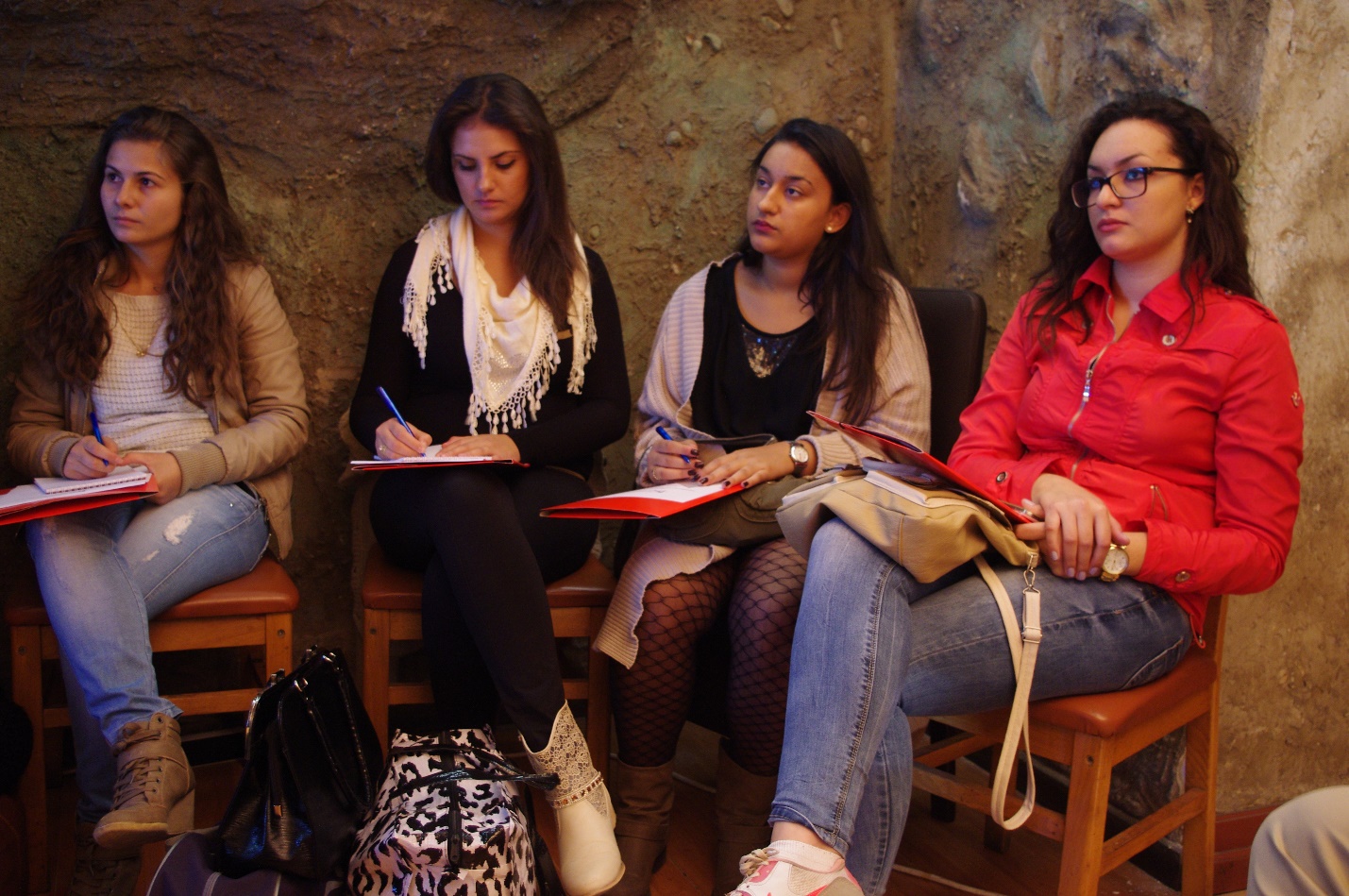 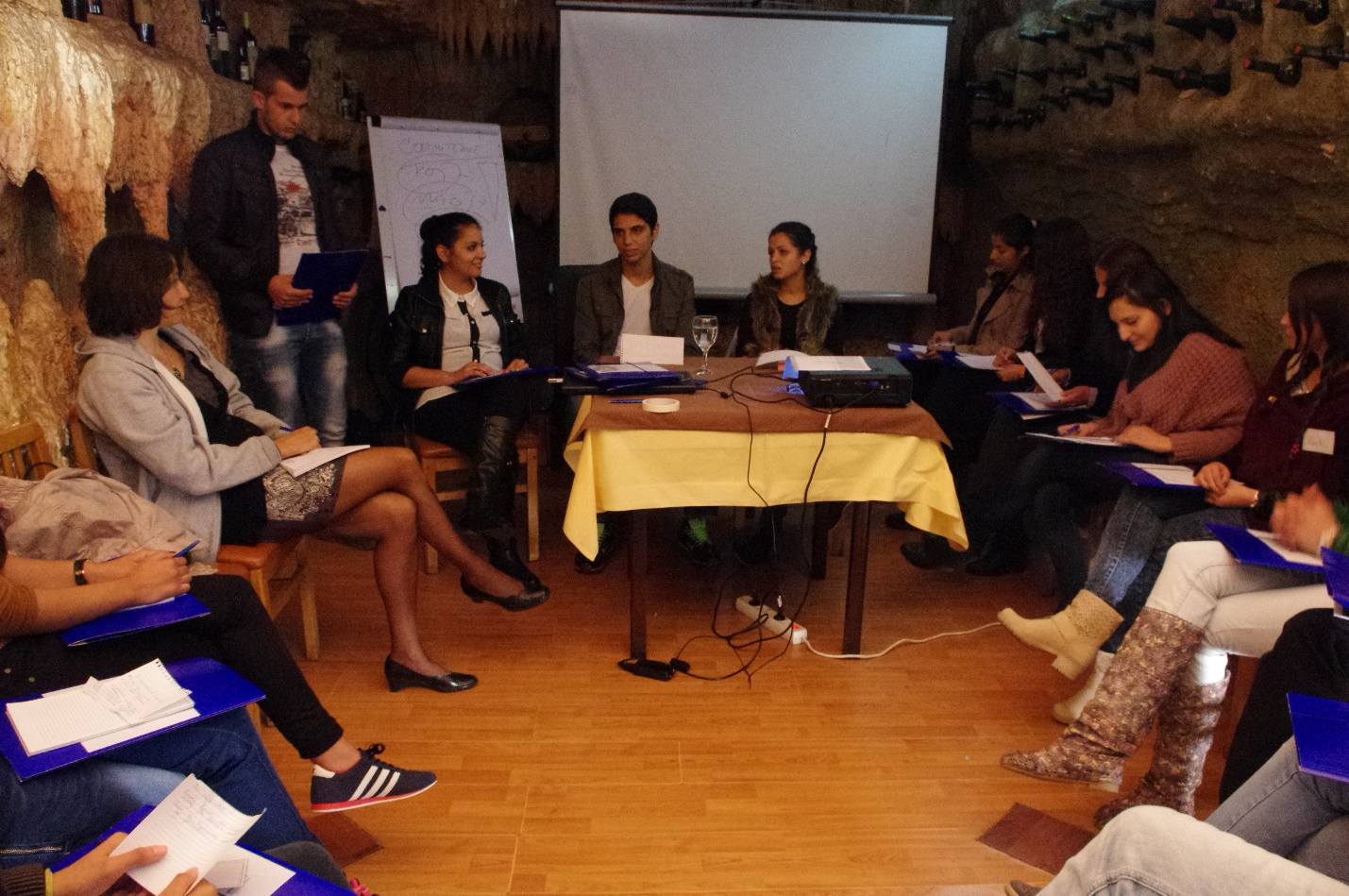 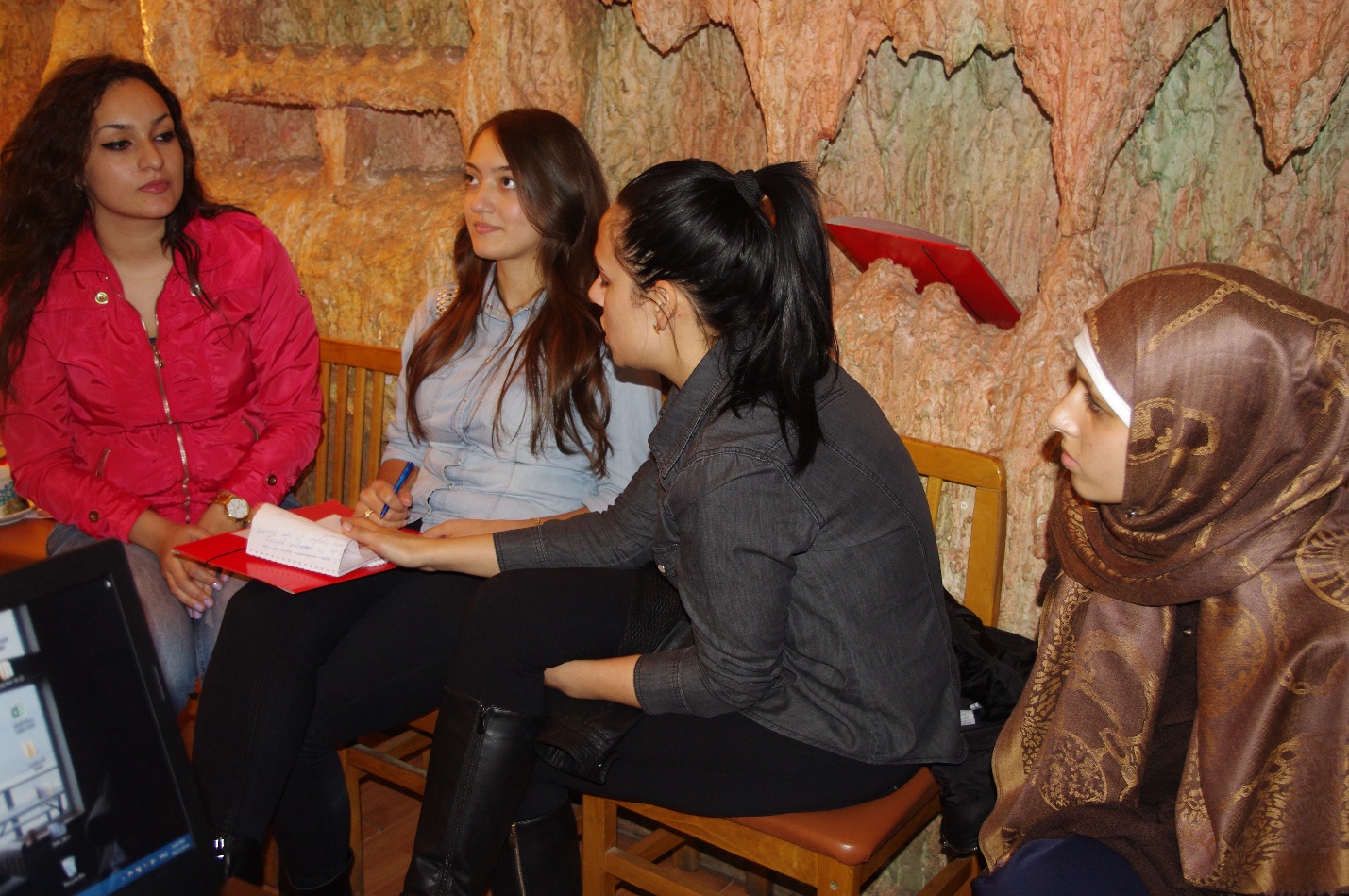 